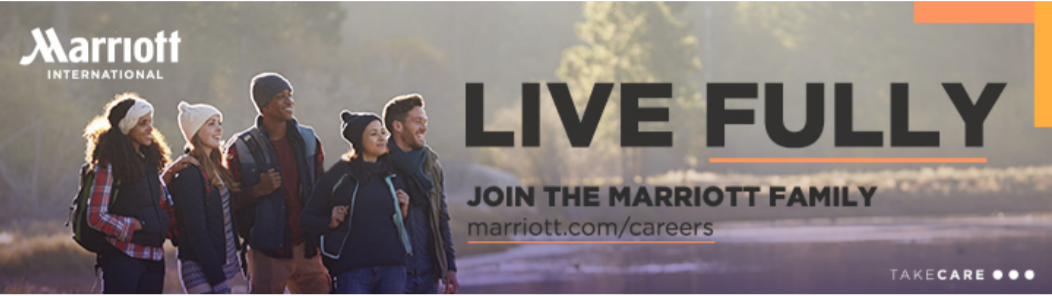 Live Fully at Marriott International – #1 Leader in HospitalityAt Marriott International, you have the opportunity to grow in your career, work with teammates that feel like family, and help make our world a better place.The following opportunities are available at the properties listed below:Marriott International is consistently recognized as an employer of choice globally by FORTUNE magazine, DiversityInc. and Great Places to Work Institute, among others.Chat, engage and follow us on social media. | Facebook | Twitter | LinkedIn | Instagram |Visit marriott.com/careers to learn more about our workplace culture and career opportunities.Marriott International is an equal opportunity employer committed to hiring a diverse workforce and sustaining an inclusive culture. Marriott International does not discriminate on the basis of disability, veteran status or any other basis protected under federal, state or local laws.Property NameJob ID #Job TitleDelta Hotels Prince Edward, 
18 Queen Street, 
Charlottetown, Prince Edward Island, 
C1A 4A1 Canada21062337HousekeeperDelta Hotels Prince Edward, 
18 Queen Street, 
Charlottetown, Prince Edward Island, 
C1A 4A1 Canada21062333Front Desk - Guest ExperienceDelta Hotels Prince Edward, 
18 Queen Street, 
Charlottetown, Prince Edward Island, 
C1A 4A1 Canada21060427MaintenanceDelta Hotels Prince Edward, 
18 Queen Street, 
Charlottetown, Prince Edward Island, 
C1A 4A1 Canada21056513Cook - SecondDelta Hotels Prince Edward, 
18 Queen Street, 
Charlottetown, Prince Edward Island, 
C1A 4A1 Canada21044215Bartender - LifestyleDelta Hotels Prince Edward, 
18 Queen Street, 
Charlottetown, Prince Edward Island, 
C1A 4A1 Canada21036063MaintenanceDelta Hotels Prince Edward, 
18 Queen Street, 
Charlottetown, Prince Edward Island, 
C1A 4A1 Canada21024631Cook - SecondDelta Hotels Prince Edward, 
18 Queen Street, 
Charlottetown, Prince Edward Island, 
C1A 4A1 Canada21024629Guest Service Expert